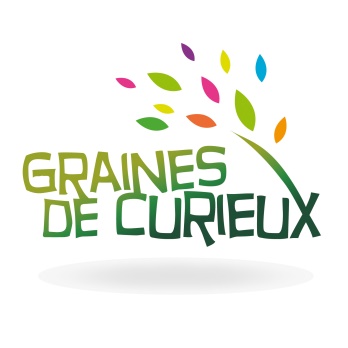 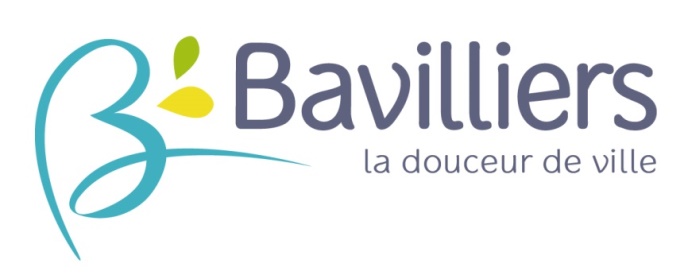 LA COMMUNE DE BAVILLIERSRECHERCHE POUR SON ACCUEIL DE LOISIRS MUNICIPALÉLÉMENTAIREUN AGENT D’ANIMATION MAJEUR (H/F)CDD 30h/semaine Eligible au contrat PEC (anciennement CAE-CUI)Durant votre contrat, vous serez placé(e) sous l’autorité de la Directrice de l’accueil de loisirs élémentaire.Missions principales :  Élaborer, mettre en place et suivre les activités en référence avec les projets éducatifs et pédagogiques, Proposer, suivre et assurer les projets entrepris, Assurer la sécurité physique, morale et affective des enfants, Encadrer les enfants sur les différents temps de la journée (vie quotidienne),Être garant des règles de vie, du rythme et des besoins des enfants, Travailler en équipe et en lien avec la direction.Qualités recherchées : Autonomie, Rigueur,Dynamisme,Maîtrise de l’outil informatique,Sens du travail en équipe / bon relationnel,Capacité à développer des activités multiples adaptées au public 6/12 ans.Expériences et formations demandées : Diplôme exigé dans le domaine de l’animation : BAFA Expérience professionnelle dans le domaine de l’animation avec un public de 6/12 ans.Avant de nous faire parvenir votre candidature, merci de vérifier votre éligibilité au contrat PEC auprès de votre conseiller Pôle Emploi.Les candidatures manuscrites assorties d’un Curriculum Vitae détaillé doivent être adressées à Monsieur le Maire de Bavilliers – Service des Ressources Humaines – Hôtel de Ville – 38 Grande rue François MITTERRAND - 90800 BAVILLIERS avant le 13 novembre 2021.Possibilité de transmettre les candidatures à l’adresse mail suivante : mairie@bavilliers.fr